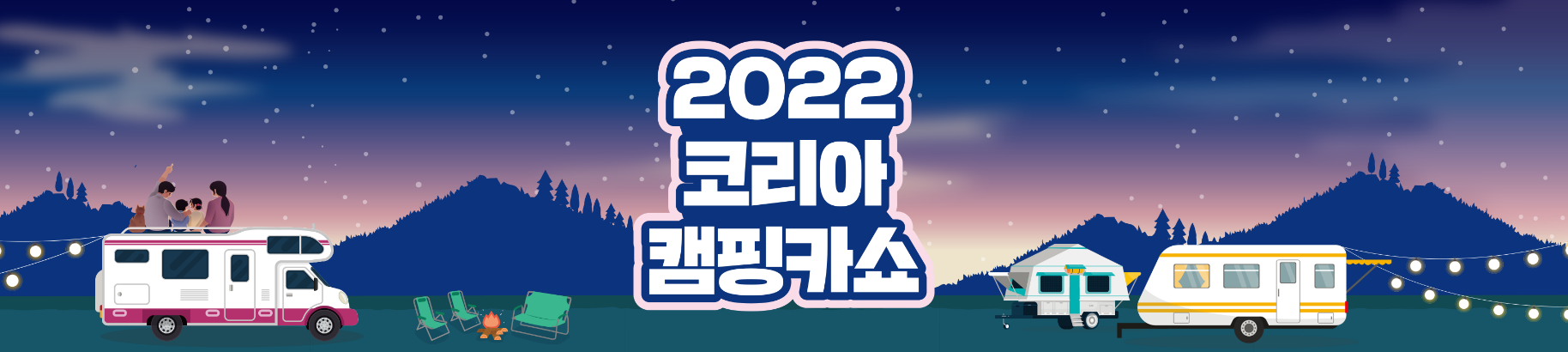 2022 코리아 캠핑카쇼 참가신청서2022.06.09(목)-06.12(일) ㅣ 4일간 BEXCO 제2전시장 4홀1.업체정보2. 신청내역※ 참가비 납부기한 : 인보이스 발행일로부터 7일 이내 전액 납부(납부처 : 우리은행 1005-902-951851 한국레저자동차산업협회)※ 제출방법 : 본 신청서 작성 후 사업자등록증과 함께 아래 이메일 전송(krvia@krvia.org)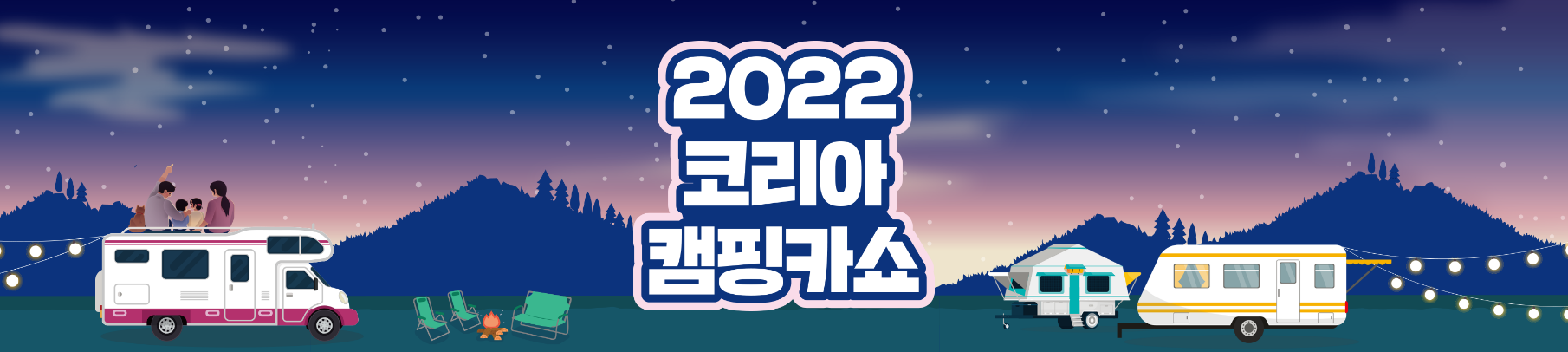 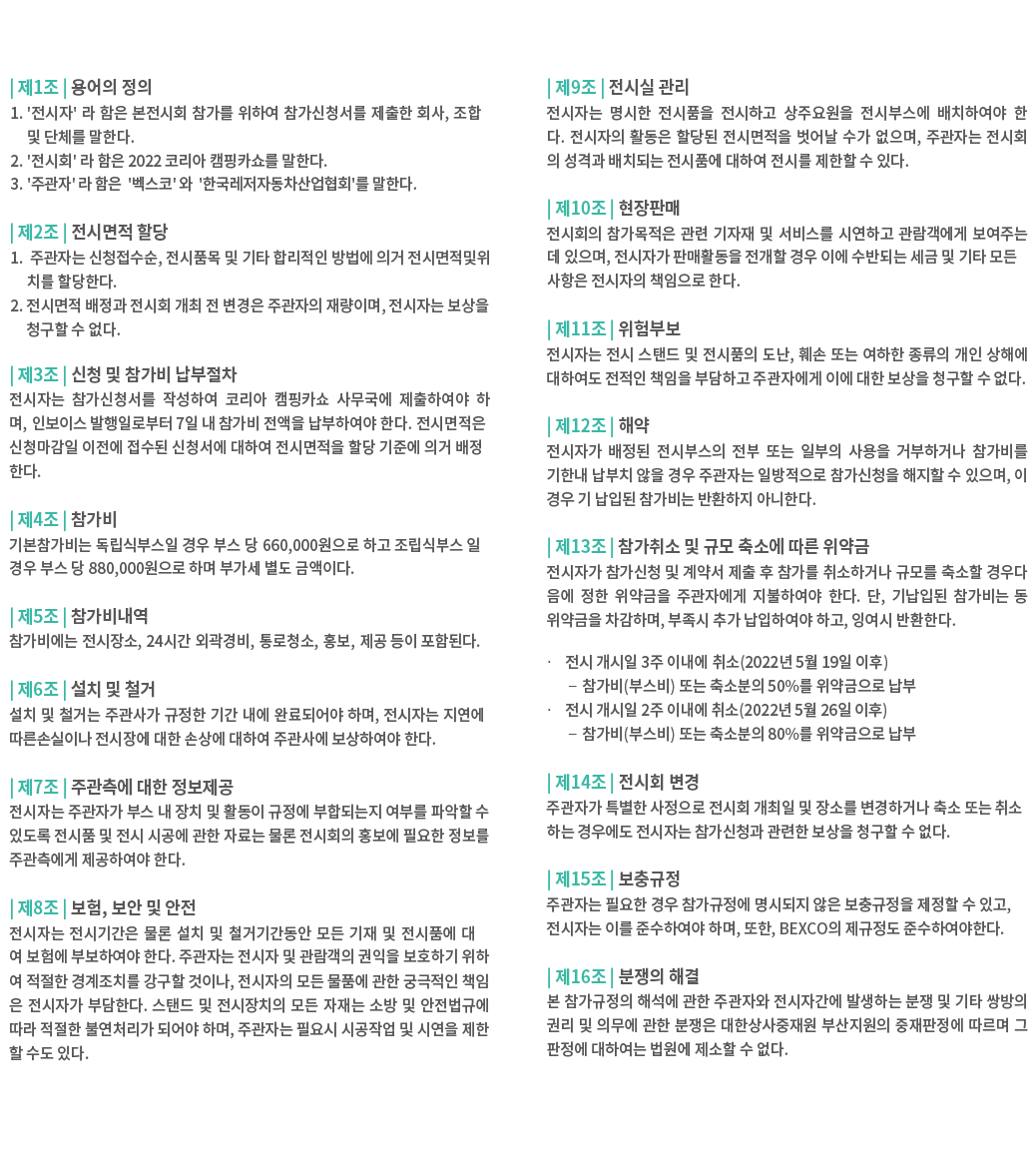 회사명회사명(국문)(국문)(국문)(국문)(국문)회사명회사명(영문)(영문)(영문)(영문)(영문)사업자등록번호사업자등록번호대표자주소주소(우	)(우	)(우	)(우	)(우	)홈페이지홈페이지대표전화팩 스담당자성 명부	서직 위담당자전 화휴 대 폰 이 메 일전시품목전시품목구 분구 분단가(부가세별도)수 량금 액조립부스조립부스880,000원부스원독립부스독립부스660,000원부스원전기(주간)단상220V(60Hz)60,000원원전기(주간)삼상220V(60Hz)60,000원원전기(주간)삼상220V(60Hz)60,000원원전기(종일)4시간용70,000원원인터넷옵션인터넷옵션100,000원/회선원합계합계원원원당사는 2022 코리아 캠핑카쇼 참가규정을 준수하며, 위와 같이 참가신청서를 제출합니다.2022년      월       일회사명 :대표자 :                  (인)